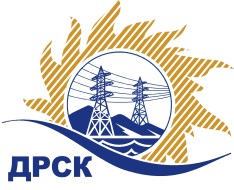 Акционерное Общество«Дальневосточная распределительная сетевая  компания»ПРОТОКОЛ № 585/УКС -РЗакупочной комиссии по Запросу предложений в электронной форме (участниками которого могут быть только субъекты МСП) «Строительство ВЛ 6(10)/0,4 кВ с установкой ТП для технологического присоединения заявителей до 150 кВт в Нерюнгринском районе, в том числе ПИР»(закупка 2017 раздела 2.1.1. ГКПЗ 2019 г.)№ ЕИС – 31908184124 МСП	СПОСОБ И ПРЕДМЕТ ЗАКУПКИ:  Запрос предложений в электронной форме, участниками которого могут быть только субъекты малого и среднего предпринимательства:  Лот № 2017.1 Строительство ВЛ 6(10)/0,4 кВ с установкой ТП для технологического присоединения заявителей до 150 кВт в Нерюнгринском районе, в том числе ПИРПлановая стоимость закупки: 6 058 304.27 руб. без учета НДС. Закупка 2017.1 ГКПЗ 2019 г.КОЛИЧЕСТВО ПОДАННЫХ ЗАЯВОК НА УЧАСТИЕ В ЗАКУПКЕ: 4 (четыре) заявок.КОЛИЧЕСТВО ОТКЛОНЕННЫХ ЗАЯВОК: 1 (одна) заявка.ВОПРОСЫ, ВЫНОСИМЫЕ НА РАССМОТРЕНИЕ ЗАКУПОЧНОЙ КОМИССИИ: О рассмотрении результатов оценки первых частей заявок Об отклонении заявки Участника №202938О признании заявок соответствующими условиям Документации о закупкеРЕШИЛИ:По вопросу № 1РЕШИЛИ:Признать объем полученной информации достаточным для принятия решения.Принять к рассмотрению первые части заявок следующих участников:По вопросу № 2Отклонить заявку Участника №202938 от дальнейшего рассмотрения на основании пп. Г п. 4.9.5. Документации о закупке, как несоответствующую следующим требованиям:По вопросу № 3Признать первые части заявок 203166, 203318, 203808 удовлетворяющими по существу условиям Документации о закупке и принять их к дальнейшему рассмотрению.Секретарь Закупочной комиссии 1 уровня 		                                        М.Г. ЕлисееваИгнатова Т.А.397-307г.  Благовещенск29.08.2019№п/пИдентификационный номер УчастникаДата и время регистрации заявки20293818.08.2019 11:4420316620.08.2019 05:0420331819.08.2019 11:2720380820.08.2019 03:31№п/пИдентификационный номер УчастникаДата и время регистрации заявки20293818.08.2019 11:4420316620.08.2019 05:0420331819.08.2019 11:2720380820.08.2019 03:31№ п/пОснования для отклоненияВ заявке участника не предоставлен Протокол разногласий по проекту Договора (форма 6), Календарный график (форма 5), Опись документов (форма 1), что не соответствует п. 4. Приложения 4 Документации о закупке «Заявка на участие в закупке должна состоять из первой части, которые должны содержать следующие документы с учетом требований подраздела 4.5, а также иных условий настоящей Документации о закупке: Опись документов (форма 1), входящих в первую часть заявки, по форме и в соответствии с инструкциями, приведенными в настоящей Документации о закупке (подраздел 7.1); Календарный график (форма 5) по форме и в соответствии с инструкциями, приведенными в настоящей Документации о закупке (подраздел 7.5); Протокол разногласий по проекту Договора (форма 6) по форме и в соответствии с инструкциями, приведенными в настоящей Документации о закупке (подраздел 7.6)».По результатам направления дополнительного запроса Участником недостающие документы поданы на фирменном бланке Участника и содержат сведения, идентифицирующие его, что не соответствует п. 4.5.1.4.,п. 4.5.1.5. п. 4.5.1.6 Документации о закупке «В случае обнаружения в первой части заявки сведений об Участнике и/или его ценовом предложении либо обнаружения во второй части заявки сведений о ценовом предложении Участника, такая заявка подлежит отклонению»